Musical Moments for Second Graders!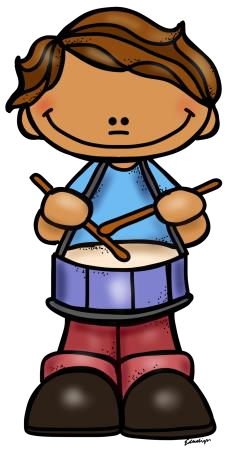 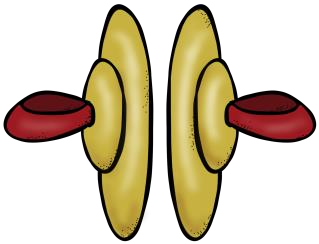 Pick an activity at least once or twice a week to help keep musical moments in your routine! Have fun ☺Sing A Sailor Went To Sea as you wash your hands.Can you remember the dance? Try it and see what silly moves you can add to it!Create a repeated rhythm pattern using body percussion such as claps, pats, snaps, stomps, and other polite body sounds. Listen to a favorite song and describe it in as much detail as possible. How fast/slow and loud/soft is it? What instruments do you hear? What is it about?Sing I’ve Been to London to a friend or family member! Can you teach the song to him or her? Can you sing the song together? Try making up a new dance for the song while you sing it. Make up your own song and sing it to your family. You can even FaceTime or Skype with a family member who lives far away and sing it for them, too!Ask your family to share their favorite songs with you!Teach someone your favorite folk dance from this school year. Close your eyes and listen to music from a cartoon or movie. Can you tell what is happening with the music used? How does it make you feel?Create a musical instrument out of household items such as cans, boxes, milk jugs, utensils, etc. Experiment with the different sounds it can make.Try clapping a short pattern as you keep the beat of a song. Repeat it along with the music!